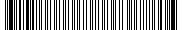 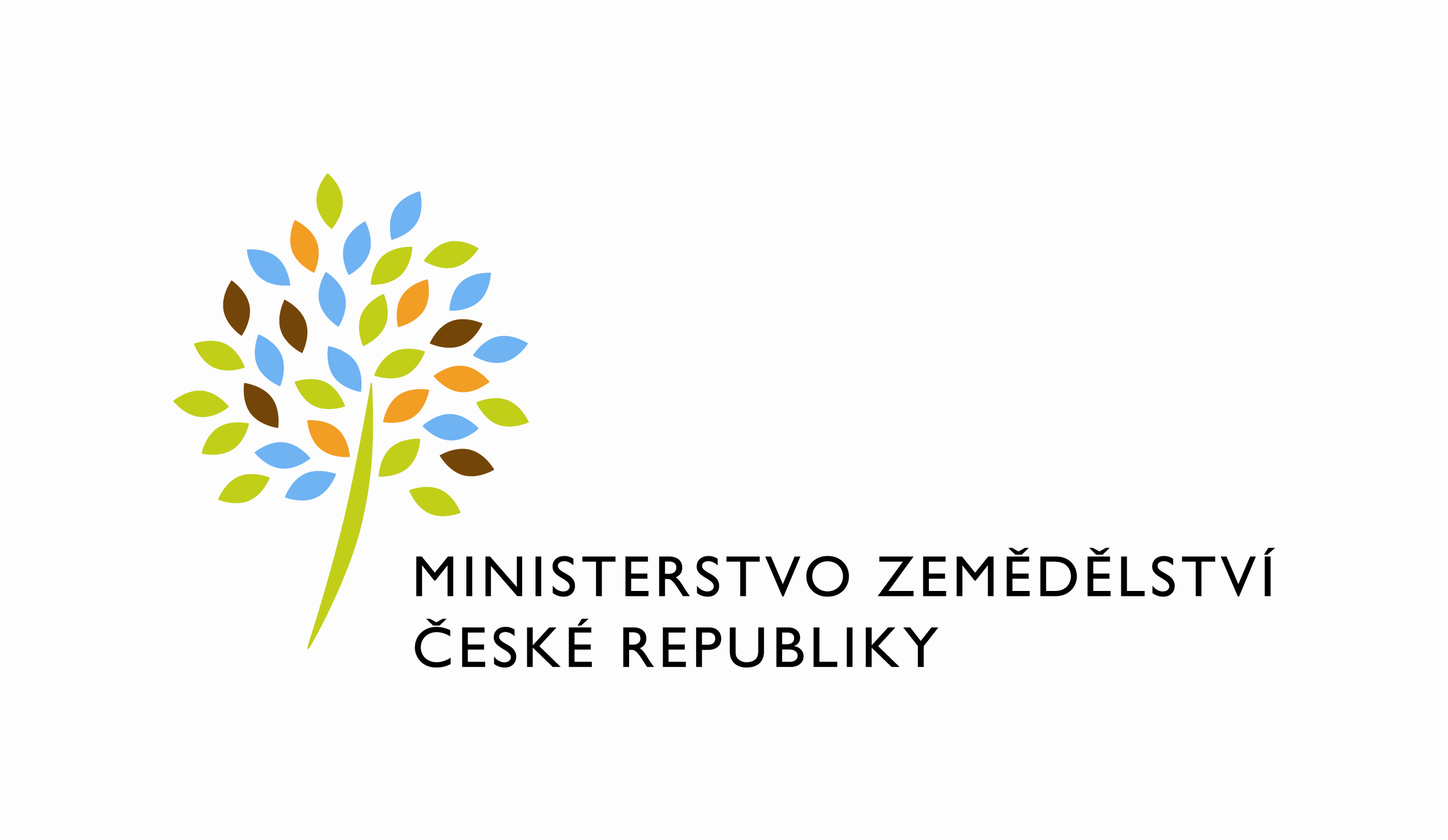 adresa: Těšnov 65/17, Nové Město, 110 00 Praha 1DATUM: 11. 6. 2021Prodloužení termínu dodání objednávky č. 2020001 k 543_PZ_PRAIS_II_2020_SR_Migrace z IAS_(Z28918).Vážený pane xxx,oznamujeme Vám tímto prodloužení termínu dodání objednávky č. 2020001 k 543_PZ_PRAIS_II_2020_SR_Migrace z IAS_(Z28918).Nový termín je stanoven: do 30. 9. 2021Zdůvodnění:Již v rámci průběžných reportů zasílaných na měsíční bázi jsme upozorňovali na realizaci prioritnějších PZ z pohledu MZe. Tyto prioritnější PZ měly i negativní dopad na možnosti testování migrace prostředí iAS. Jedním z prioritních PZ bylo např. PZ 588, které bylo nutné realizovat na stávajícím prostředí a nebylo vhodné zasahovat do prostředí SR a tím ohrozit dodání požadované úpravy.Po provedení kopie databáze SR a po nasazení úprav z PZ 588 na produkci zahájíme finální testování, aby před zahájením chmelařské kampaně běželo prostředí PL/SQL a Java mimo iAS servery.S pozdravemPřílohy:útvar: Odbor informačních a komunikačních technologiíČíslo útvaru: 11150VÁŠ DOPIS ZN.:	 ZE DNE:	 SPISOVÁ ZN.:	 74VD15544/2018-11153NAŠE ČJ.:	 MZE-36559/2021-11153VYŘIZUJE:	Bc. Petra HonsováTelefon:	221811019E-MAIL:	Petra.Honsova@mze.czID DS: 	yphaax8O2 IT Services s.r.o.Vážený panxxxZa Brumlovkou 266/2Michle140 00 Praha 4%%%el_podpis%%%Ing. Oleg Blaškoředitel odboruOtisk úředního razítka